 Ana carolina  carneiro pinheiro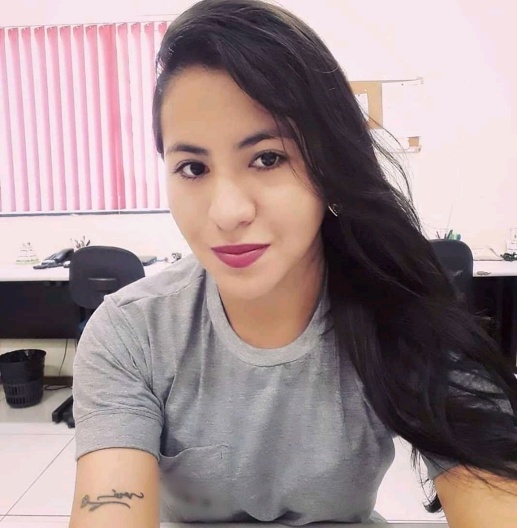 Endereço: Conj. Paloma / Alameda Central, N° 15 Icui Guajará – Ananindeua/PACelular: (91) 98041-6925Data de Nascimento: 30/06/1996                                                Estado Civil: SolteiraVenho através deste, em busca da oportunidade de fazer parte da equipe de trabalho atuando onde se fizer necessário, visando obter excelência em tudo que venha realizar e assim, buscando o melhor relacionamento com a empresa, trabalhar em equipe e qualquer área a ser desenvolvida. Como jovem tenho muita força de vontade, sou eficiente, tenho pontualidade e responsabilidade.EXECUTIVA RECURSOS HUMANOS● Cargo: Auxiliar Administrativo (Jovem Aprendiz) 19/06/17 até 19/10/18.• Atividades Desenvolvidas: Marcar entrevista com candidatos, informarretornos positivos e negativos, fazer pesquisas de antecedentes, triagem de currículos,  receber documentação de colaboradores, etc.FORMAÇÃO ESCOLA: Antônio Gondim Lins –  2° grau do Ensino Médio (Cursando) Turno: Noite.QUALIFICAÇÃO  • Informática: Básico e Avançado